Back to school safety and activities 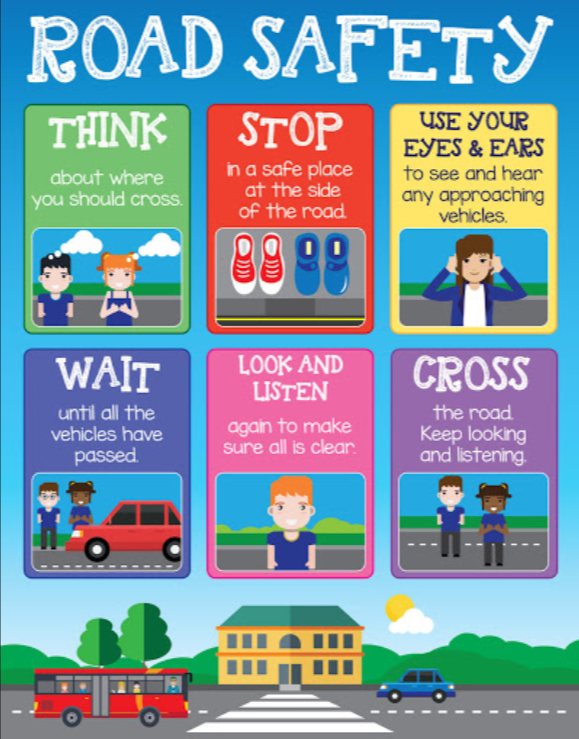 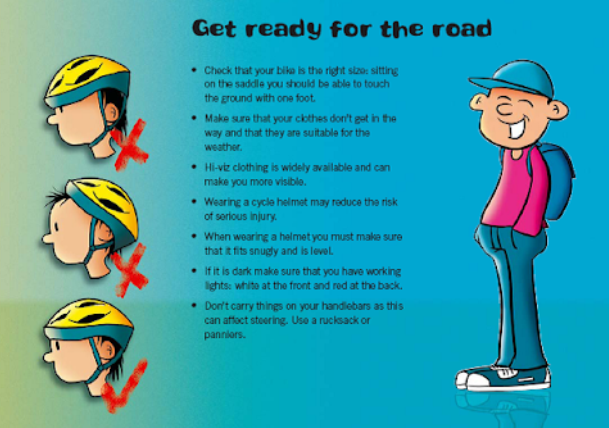 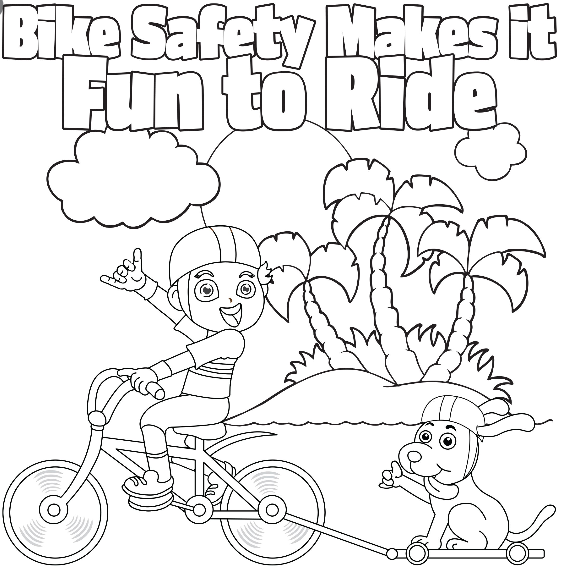 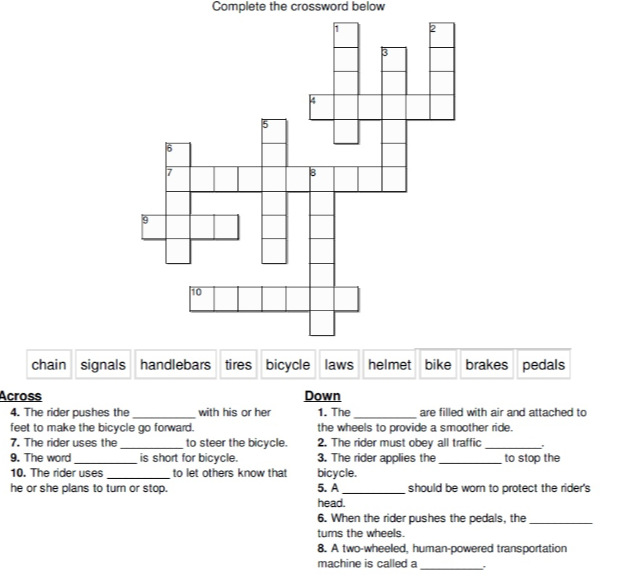 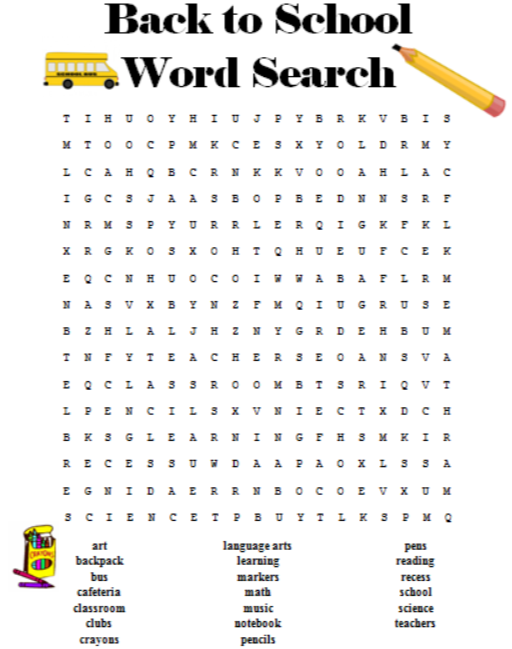 